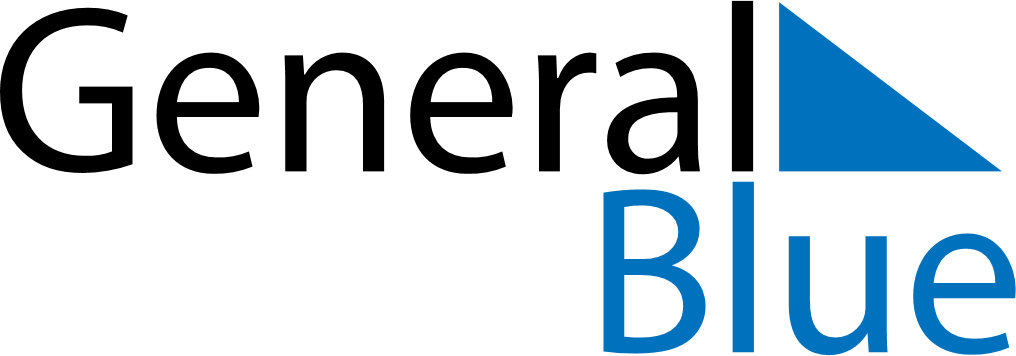 Weekly CalendarOctober 10, 2021 - October 16, 2021Weekly CalendarOctober 10, 2021 - October 16, 2021Weekly CalendarOctober 10, 2021 - October 16, 2021Weekly CalendarOctober 10, 2021 - October 16, 2021Weekly CalendarOctober 10, 2021 - October 16, 2021Weekly CalendarOctober 10, 2021 - October 16, 2021SundayOct 10MondayOct 11MondayOct 11TuesdayOct 12WednesdayOct 13ThursdayOct 14FridayOct 15SaturdayOct 166 AM7 AM8 AM9 AM10 AM11 AM12 PM1 PM2 PM3 PM4 PM5 PM6 PM